УДК 66.022.5ИССЛЕДОВАНИЕ И ОПТИМИЗАЦИЯ ПРОЦЕССА МЕХАНИЧЕСКОЙ ОБРАБОТКИ КОВАНЫХ ПРУТКОВ ИЗ ЖАРОПРОЧНЫХ НИКЕЛЕВЫХ СПЛАВОВГаврилов Евгений Павлович Магистр 1 года,кафедра «Технологии обработки материалов»Московский государственный технический университет им. Н.Э. БауманаНаучный руководитель: М.О. Смирнов,к.т.н., ассистентВ условиях увеличения объёмов производства кованых прутков, необходимо минимизировать временные затраты на процесс производства в условиях имеющегося парка оборудования для механической обработки. Известно, что различные подходы к очерёдности операций при механической обработке кованых прутков оказывают влияние не только на время обработки, но и на выхода годного. При выборе какой-либо методики необходимо провести анализ и сравнение двух вышеуказанных основных показателей.Обработка жаропрочных сплавов на никелевой основе связана с большими трудностями, поскольку они имеют значительную прочность, как при обычных температурах, так и при повышенных. Кроме того, эти сплавы в процессе резания могут подвергаться упрочнению, имеют низкую теплопроводность, склонны к адгезии с твердым сплавом и др. В связи с этим даже при малых скоростях резания возникают высокие удельные давления на контактных поверхностях и высокая температура. При наличии округлого конца кованого прутка («горбушки») рис. 1(в), механическая обработка может быть выполнена по предложенным экспериментальным технологическим процессам. Из-за наличия «горбушки» нет возможности установить в центра и надежно закрепить пруток в кулачках рис. 1(а). Дополнительно проводится операция токарная и закрепление происходит согласно рис. 1(б)   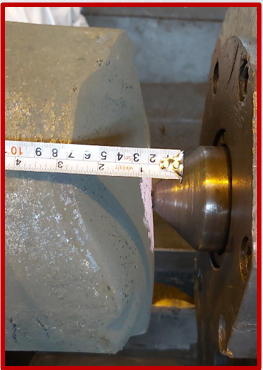 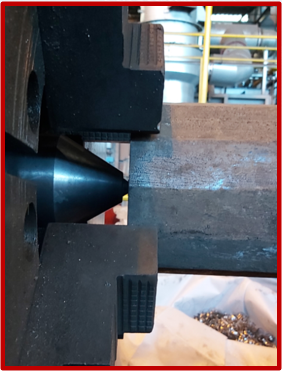 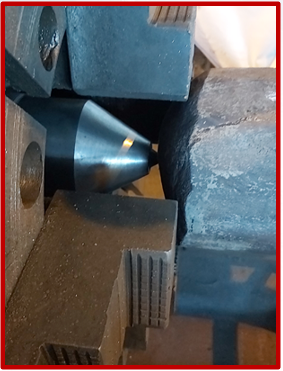 а                                                б                                           вРис. 1. Установка прутка с горбушкой (а), установка прутка без горбушки (б), величина горбушки (в)Анализ и сравнение рассмотренных вариантов технологического процесса показал, что несмотря на бóльший выход годного в единицу произведённой продукции достигаемый при предлагаемых экспериментальных технологических процессах, действующая серийная технология остаётся наиболее рациональной, поскольку показатель выхода годного за месяц выше, нежели у предлагаемых технологических процессов.В ходе проведения работы выявлен потенциал по увеличению выходов годного за счет оптимизации длины удаляемого сегмента прутка для последующего отбора металла для испытаний механических свойств и контроля макро и микроструктуры (отступ от зоны с «горбушкой»).ЛитератураМасленков С.Б., Масленкова Е.А. Стали и сплавы для высоких температур — Т.2. 1991 г.ГОСТ 25.502. Расчеты и испытания на прочность в машиностроении. Методы механических испытаний металлов. Методы испытаний на усталость. М: Издательство стандартов. 1986. 34 с.Овсепян С.В., Ломберг Б.С., Бакрадзе М.М., Летников М.Н. Термическая обработка деформируемых никелевых сплавов для дисков ГТД. Вестник МГТУ им Н.Э.Баумана, серия «Машиностроение», Октябрь 2011 г.Кишуров В. М., Криони Н. К., Постнов В. В., Черников П. П. Резание материалов. Режущий инструмент. М.: Машиностроение, 2009. 492 с.